Аналитическая справкао результатах государственной итоговой аттестации в 2019 годуЕдиный государственный экзамен (ЕГЭ) в 2019 году сдавали 99 выпускников 11-х классов из 12 муниципальных общеобразовательных учреждений Ирбитского района. ЕГЭ проводился по 11 общеобразовательным предметам. Самыми востребованными предметами по выбору на протяжении нескольких лет остаются: обществознание – 52,2 % участников ЕГЭ, биология – 22,2 %, история – 12,1 %.Успешно сдан экзамен по русскому языку: все выпускники преодолели минимальный порог по русскому языку (24 балла). Кроме этого, 100 % обучающихся набрали 36 и более баллов, необходимых для поступления на обучение по программам бакалавриата и специалитета, а выпускник МОУ «Знаменская СОШ» Шухардин Егор получил наибольшее количество баллов – 91. От 80 и более баллов набрали 7,1 % выпускников (в прошлом году – 16,2%). Результаты выше среднерайонного уровня стабильно показывают выпускники МОУ «Пионерская СОШ», МОУ «Зайковская СОШ № 1», самый высокий средний балл по русскому языку получили выпускники МОУ «Знаменской СОШ» (таблица 1).Таблица 1Результаты ЕГЭ-2019Выше среднерайонного показателя прошлого года средний балл по профильному экзамену по математике – 51,8 баллов (2018 год – 47,1). Здесь показали себя выпускники МОУ «Знаменская СОШ», МОУ «Пионерская СОШ», МОУ «Зайковская СОШ № 1» (таблица 1). В 2019 году возросли районные показатели (таблица 2) по профильной математике, физике, химии, истории, обществознанию, биологии, английскому языку (63,6% от всех сдаваемых предметов). Таблица 2Средний балл ЕГЭ 2019 года по общеобразовательным предметамТолько 7 выпускников школ района (7,1%) по сумме трех экзаменов получили 220 баллов и более (МОУ «Харловская СОШ» (1), МОУ «Килачевская СОШ» (1), МОУ «Пионерская СОШ (2), МОУ «Зайковская СОШ №1» (2), МОУ «Знаменская СОШ» (1)). При этом 25 выпускников (каждый четвертый выпускник) сдавали только обязательные предметы: русский язык и математику базовую. Нашим «золотым потенциалом» являются выпускники, сдавшие экзамен на 81 балл и выше (8 человек). Таблица 3 Выпускники МОУ, набравшие более 81 балла на ЕГЭ 2 выпускника из МОУ «Знаменская СОШ» Сосновских Милана и МОУ «Килачевская СОШ» Трофимова Юлия подтвердили свои отличные знания на государственной итоговой аттестации и награждены медалью «За особые успехи в учении».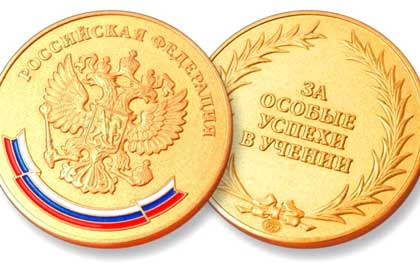 По результатам основного периода государственной итоговой аттестации по образовательным программам среднего общего образования 99 выпускников (100%) получили аттестат о среднем общем образовании, успешно сдав обязательные экзамены по русскому языку и математике, и 89 выпускников (90 %) успешно сдали в форме ЕГЭ все выбранные ими предметы. Общее количество выпускников 9 классов муниципальных общеобразовательных организаций в 2019 году составило 316 человек. Из них 287 чел. проходили процедуру ГИА-9 в форме основного государственного экзамена (далее – ОГЭ), 17 - в форме государственного выпускного экзамена (далее – ГВЭ). 12 обучающихся муниципальных общеобразовательных организаций (МАОУ Зайковсковская СОШ №2, МОУ «Ключевская СОШ», МОУ «Ницинская ООШ», МОУ «Пионерская СОШ», МОУ «Стриганская СОШ») не были допущены к экзаменам, так как имели академическую задолженность и не выполнили предусмотренный образовательной программой учебный план в полном объёме. Успешно прошли ГИА-9 в формате ОГЭ 260 чел., 16 обучающихся успешно сдали ГВЭ. Документ об основном общем образовании по итогам основного этапа ГИА-9 получили 260 выпускника 9 классов, что составляет 90,8% от их общего количества. 33 человека пройдут ГИА в сентябре 2019 года, из них 5 человек по 4 предметам (допущенные впервые до ГИА в августе), 4 человека по трем предметам, 1 человек по двум предметам (не сдавший в июне по болезни), остальные – по одному. Впервые в 2019 году проводилось устное собеседование по русскому языку, которое вводилось в рамках реализации Концепции преподавания русского языка и литературы для проверки навыков устной речи у школьников. Прохождение итогового собеседования стало для выпускников девятых классов допуском к ГИА. С целью обеспечения открытости, объективности и прозрачности процедуры сдачи экзаменов в районе было открыто 3 пункта проведения экзаменов. Каждый пункт был оснащён видеокамерами и металлодетекторами. На экзаменах присутствовали 40 общественных наблюдателей, которые не выявили нарушений порядка проведения государственной аттестации. До 1 марта обучающиеся выбрали 2 экзамена по предметам по выбору. Традиционно самым популярным предметом стали география, биология, обществознание и информатика. Таблица 4 Результаты ОГЭ в Ирбитском МО в 2019 годуДиаграмма 1 Средняя оценка по обязательным предметам за три годаВыпускники 9 классов продемонстрировали хорошее качество знаний по предметам. Следует отметить, что качество знаний по русскому языку, информатике и ИКТ, истории, географии, английскому языку и литературе более 60 %. Обучающиеся МОУ «Бердюгинская СОШ», МОУ «Дубская СОШ», МОУ «Зайковская СОШ № 1», филиала «Кирилловская ООШ», МОУ «Пионерская СОШ», МОУ «Рудновская ООШ» продемонстрировали высокий уровень подготовки и результаты выше среднерайонных. Все экзамены без неудовлетворительных отметок сданы в МОУ «Бердюгинская СОШ», МОУ «Рудновская ООШ», МОУ «Ключевская СОШ», МОУ «Ницинская ООШ», МОУ «Дубская СОШ», МОУ «Киргинская СОШ», МОУ «Пьянковская ООШ», филиал «Кирилловская ООШ» МОУ «Речкаловская СОШ», все выпускники этих образовательных учреждений получили аттестат об основном общем образовании сдав экзамены с первого раза.Таблица 5 Распределение отметок участников ОГЭ по пятибалльной шкале в Ирбитском МО в 2019 годуВ 2019 году увеличилась доля участников ОГЭ, набравших 81-100 процент баллов от максимального балла по предмету по таким предметам, как математика, информатика и ИКТ, география, английский язык и литература. Таблица 6 Количество участников ОГЭ в Ирбитском МО в 2019 году, набравших от 81 до 100 процентов баллов от максимального первичного балла по предметуМаксимальное количество баллов по предмету получили 7 выпускников из четырех муниципальных общеобразовательных учреждений (таблица 7).Таблица 7Выпускники МОУ, набравшие максимальный первичный балл на ОГЭВосемь выпускников из 5 школ получили аттестаты об основном общем образовании с отличием (МОУ «Зайковская СОШ № 1» - 1, МОУ «Знаменская СОШ» - 1, МОУ «Килачевская СОШ» - 2, МОУ «Пионерская СОШ» - 3, МОУ «Речкаловская СОШ» - 1). 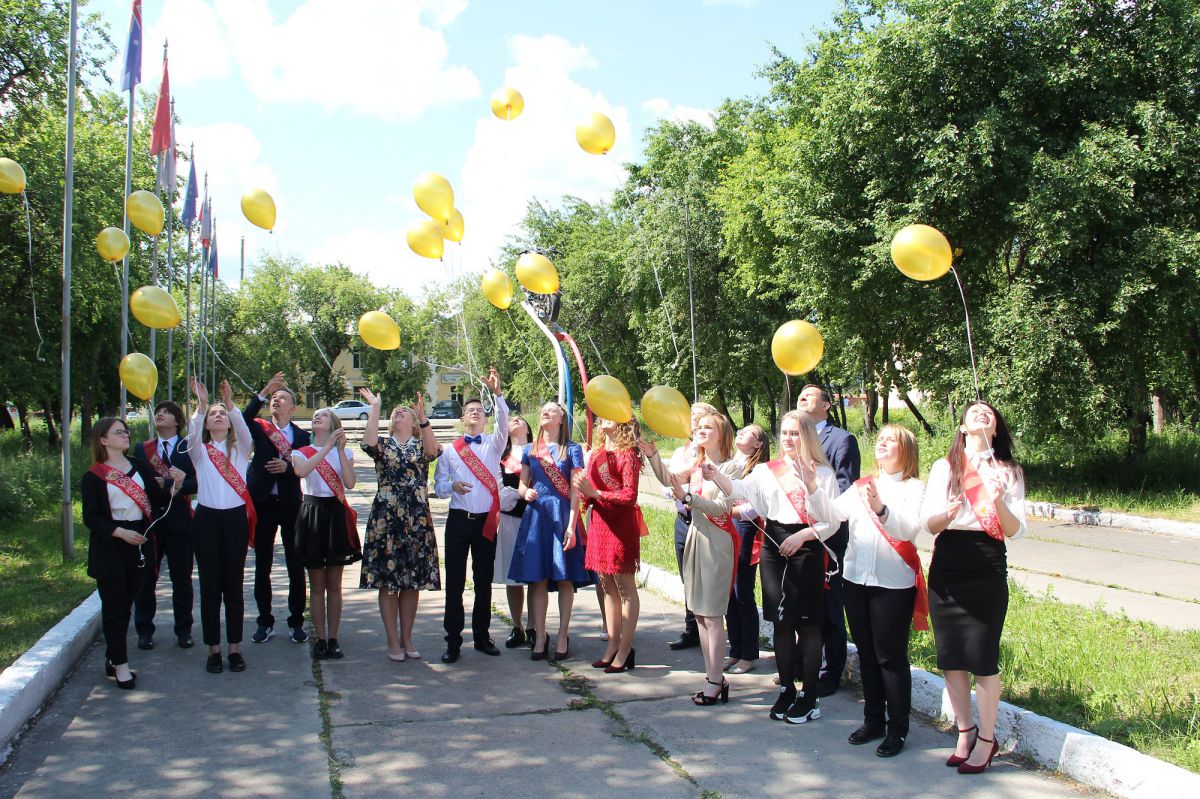 Приведенные данные по оценке качества общего образования позволяют сделать вывод: коллективы школ в прошедшем учебном году приложили значительные усилия для того, чтобы учащиеся успешно освоили государственный стандарт образования. Причины низкого качества по отдельным предметам не только в уровне их преподавания, но и в недостаточной работе по профессиональному определению выпускников – следствие этого спонтанность выбора экзаменов для сдачи по выбору. В предстоящем учебном году необходимо рассмотреть все возможные пути решения данной проблемы. На основании анализа результатов ОГЭ и ЕГЭ, который будет проведен районными методическими объединениями и образовательными организациями, необходимо спланировать работу на уровне района и образовательных организаций по повышению профессионализма отдельных педагогов, которым не удается обеспечить достижение учащимися определенного стандартом образовательного уровня, а также спланировать работу по повышению профессиональной компетентности педагогов по наиболее проблемным темам.МОУСредний балл по районуСредний балл по районуМОУМОУРусский язык – 65,4Математика профильная – 51,8МОУЗнаменская СОШ77,262,0Знаменская СОШЗайковская СОШ №169,959,3Пионерская СОШКиргинская СОШ67,454,7Зайковская СОШ №1Пионерская СОШ67,353,3Килачевская СОШГоркинская СОШ66,349,3Киргинская СОШЧерновская СОШ63,846,3Бердюгинская СОШКилачевская СОШ62,644,8Горкинская СОШРечкаловская СОШ62,543,8Черновская СОШКлючевская СОШ61,520,5Дубская СОШХарловская СОШ60,0-Ключевская СОШДубская СОШ58,0-Речкаловская СОШБердюгинская СОШ56,0-Харловская СОШЗайковская СОШ №2--Зайковская СОШ №2Предмет2018 год2019 годРусский язык65,465,4Математика профильная47,151,8Физика46,451,3Химия48,855,7Информатика и ИКТ63,955,4Биология47,650,9История59,759,9География60,7-Английский язык-81,3Обществознание55,959,0Литература83,579,0Математика базовая16,6 (4,51)16,1 (4,42)ФИ учащегосяМОУПредмет, баллУчитель1Замараева АннаКилачевская СОШРусский язык - 82Лубенец Наталья Николаевна2Трофимова ЮлияКилачевская СОШРусский язык - 85Лубенец Наталья Николаевна3Ильиных АлександраПионерская СОШОбществознание - 87Логиновских Елена Петровна4Коростелева ПолинаПионерская СОШРусский язык - 87Бессонова Елена Сергеевна5Юдина АлинаПионерская СОШЛитература - 87Бессонова Елена Сергеевна6Бархатова ЕленаКиргинская СОШРусский язык - 85Белобородова Ирина Владимировна7Вишняков АндрейЗайковская СОШ № 1Русский язык - 89Хомутова Наталья Евгеньевна7Вишняков АндрейЗайковская СОШ № 1История - 89Дорохин Вадим Александрович7Вишняков АндрейЗайковская СОШ № 1Английский язык - 83Еремина Альфия Асхатовна8Шухардин ЕгорЗнаменская СОШРусский язык - 91Пятанова Татьяна Федоровна8Шухардин ЕгорЗнаменская СОШАнглийский язык - 85Серкова Татьяна СергеевнаПредметКоличество участниковСредний первичный баллСредний балл по 5-балльной шкалеРусский язык28529,03,91Математика28514,63,51Физика1718,63,5Химия4018,53,7Информатика и ИКТ11612,93,8Биология12522,73,3История627,03,8География13121,33,8Английский язык650,74,2Обществознание12324,03,5Литература625,24,3ПредметОтметки по пятибалльной шкале (чел / %)Отметки по пятибалльной шкале (чел / %)Отметки по пятибалльной шкале (чел / %)Отметки по пятибалльной шкале (чел / %)Предмет«2»«3»«4»«5»Русский язык1 / 0,499 / 34,7110 / 38,675 / 26,3Математика24 / 8,4120 / 42,1112 / 39,329 / 10,2Физика9 / 52,97 / 41,21 / 5,9Химия22 / 55,010 / 25,08 / 20,0Информатика и ИКТ1 / 0,941 / 35,355 / 47,419 / 16,4Биология3 / 2,486 / 68,833 / 26,43 / 2,4История2 / 33,33 / 50,01 / 16,7География3 / 2,344 / 33,666 / 46,623 / 17,6Английский язык1 / 16,73 / 50,02 / 33,3Обществознание2 / 1,663 / 51,254 / 43,9 4 / 3,3Литература1 / 16,72 / 33,33 / 50,0ПредметКоличество участниковРусский язык108Математика6ФизикаХимия5Информатика и ИКТ19Биология1История1География28Английский язык2Обществознание10Литература3ФИ учащегосяМОУПредмет, баллУчитель1Бандуркина ВероникаБердюгинская СОШРусский языкКасенов Марат Елюбаевич2Пономарева НатальяЗайковская СОШ № 1Русский язык Печникова Альбина Анатольевна3Удинцева Алёна 9бПионерская СОШРусский языкКузеванова Вера НиколаевнаНежданова Лариса Алексеевна4Шушарина Мария 9вПионерская СОШРусский язык Кузеванова Вера НиколаевнаНежданова Лариса Алексеевна5Янчук Полина 9бПионерская СОШРусский языкКузеванова Вера НиколаевнаНежданова Лариса Алексеевна6Красулина ТатьянаДубская СОШИнформатика и ИКТКабанова Оксана Николаевна7Елизов ИванЗайковская СОШ № 1Информатика и ИКТЛавелина Марина Сергеевна